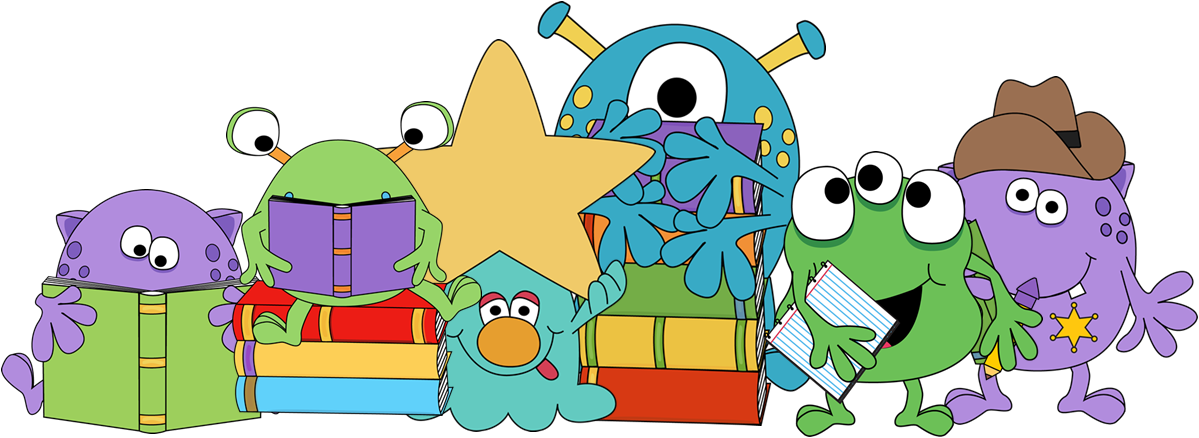 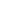 Where? Hubbard School, 139 Grove St.When? July 25th and 26th 4-7:00 PMWho? All preK-8th grade studentsAll elementary students who attend will be entered into a lottery to win a FIRE TRUCK RIDE TO SCHOOL!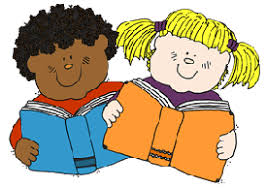 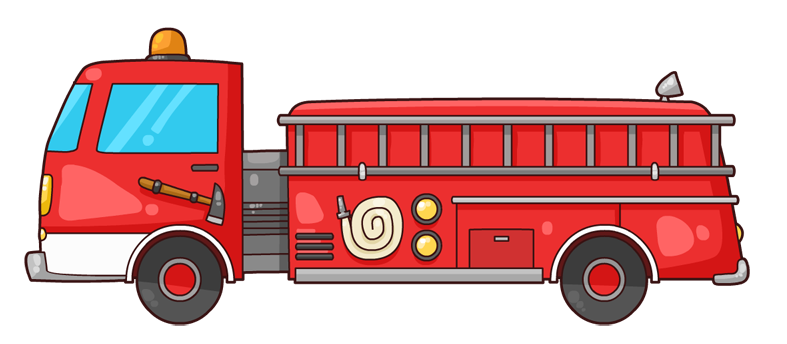 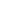 